1. MotivateWhat is your favorite comeback story?Ohio State over MichiganTexas over A&MA&M over TexasAlabama over ___________Ole Miss over ___________Dallas Cowboys over WashingtonHare and the TortoiseTruman over Deweyall the Rocky moviesStar Wars moviesStar Trek movies2. TransitionToday we will look at spiritual victoryBecause Jesus has won the victory over sin, Satan, and death, His people are victorious. 3. Bible Study3.1 Victory over DoubtListen for assurance.1 John 3:19-22 (NIV)  This then is how we know that we belong to the truth, and how we set our hearts at rest in his presence 20  whenever our hearts condemn us. For God is greater than our hearts, and he knows everything. 21  Dear friends, if our hearts do not condemn us, we have confidence before God 22  and receive from him anything we ask, because we obey his commands and do what pleases him.What does this passage say about how believers can be assured they are right with God, even if they don’t feel right or doubt? we can know we belong to the truthwe can set hour hearts at rest in God’s presenceeven if your heart condemns you, even if your conscience feels guiltyGod is greater than your heartHe knows the reality of our relationship with himWhy is conscience not always a good gauge of one’s relationship with God? the makeup of the word conscience is con or with and science or factsyour conscience is “with the facts”your conscience is formed much by your upbringingthe “facts” it holds are based on culture, parenting, peer groups, etc.in a heathen culture, a person’s conscience may be quite different from Biblical teaching Why would our hearts need reassurance?I might doubt my salvation because I find myself often failing, sinningSatan can hold that guilt over you and try to convince you of how evil and sinful you areGod assures us that our faith in Him means we are forgiven for all our sins … past, present, and futurewhen our conscience bothers us about something, we can go to God and confess (agree with Him it is sin), and by faith receive the assurance of forgivenessrecall Bill Bright’s practice of “Spiritual Breathing”breathe out confession (exhaling the impure)breathe in God’s forgiveness (inhale the pure)breathe in God’s strength to be victorious the next time we are tempted with that same issueAccording to this passage, what will be the results of obedience to God and doing what pleases Him?our hearts do not condemn uswe have confidence before Godour prayers are answered3.2 Remaining in JesusListen for Jesus’ command.1 John 3:23-24 (NIV) And this is his command: to believe in the name of his Son, Jesus Christ, and to love one another as he commanded us. 24  Those who obey his commands live in him, and he in them. And this is how we know that he lives in us: We know it by the Spirit he gave us.What is the two-pronged commandment John states in verse 23? believe in the Name (the authority) of God’s Son, Jesus Christbelieve in what Jesus accomplished in dying and being raised from death to life – that our old sin nature died with Him on the cross and our lives also are raised from spiritual death to spiritual lifelove one another as Jesus commandedWhat does it mean to “believe in the name of Jesus Christ”?believe in the authority of the namereceive by faith who Jesus isthat He is God and he is man … both at the same timereceive by faith what He has doneto put your belief on Jesus in the sense of trusting in Him, relying on Him, and clinging to Jesus. It isn't about intellectual knowledge or understanding, it is about trustHow is it possible to keep these and any other commandment of God?God’s Holy Spirit lives within uswe surrender to His authority in our liveswe depend on Him for guidance and power to live a life that pleases God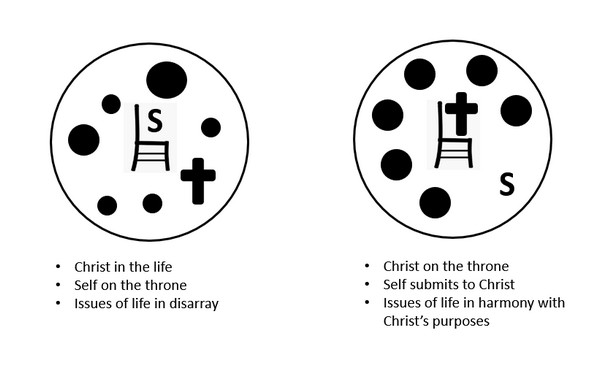 This diagram illustrates how God dwells in the life of the believer in the person of the Holy Spirit.  How do we dwell/live in Him as it also says in verse 24?when we place our trust in Jesus Christ for our salvation, God’s Holy Spirit comes and lives within our liveswe trust God not only for our salvation from eternal death, we also place our lives in His hands for daily strength to live for Him, to serve HimJesus talked about He was the Vine, and we are the branches … grafted in to His family, dwelling in Him3.3 Victory in JesusListen for who is conqueror.1 John 4:1-4 (NIV)  Dear friends, do not believe every spirit, but test the spirits to see whether they are from God, because many false prophets have gone out into the world. 2  This is how you can recognize the Spirit of God: Every spirit that acknowledges that Jesus Christ has come in the flesh is from God, 3  but every spirit that does not acknowledge Jesus is not from God. This is the spirit of the antichrist, which you have heard is coming and even now is already in the world. 4  You, dear children, are from God and have overcome them, because the one who is in you is greater than the one who is in the world.What did John instruct his readers to do? do not believe in every spirittest the spiritssee if they are from GodJohn  goes on to warn about false prophets in the world.  Considering this warning along with previous studies on spirits, what do you think He means by the phrase “test the spirits”?could mean the general attitudes and spirit of thinkingcould mean evil spirits we studied about actually the Greek word in this passage for spirit is the same one used to describe evil spiritsnote that John proceeds directly spirits to the false prophetshe believed that false prophets were influenced, even controlled by evil spiritsHow can we distinguish truth from error in spiritual matters?   How do we “test the spirits”?compare/contrast what they say with what scripture teachesif they make predictions, do they come true always … 100% accuracyOld Testament criteria was that if a prophet makes a prediction that does not come true, he is a false prophet (Deut. 18:22).test means, “to prove or to examine.”examine messages to see if they are from God.examine sources behind messages, don’t accept without questioningAccording to this passage, what is the so called “litmus test” to recognize the Spirit of God?does the spirit acknowledge that “Jesus Christ has come in the flesh”if yes, the message is from God’s Holy Spiritif no, the message is from the spirit of the antichristNote some modern examples of groups who spread false teachings regarding the full humanity and full divinity of Jesus:Mormons, Latter Day SaintsJehovah’s WitnessesIslamHinduismCommon characteristics of cults – false spirits … signified by math symbols+ They add  to Scripture-  The subtract from the deity of Christ  They multiply the importance of works  They are divisive, causing divisions in families, among friendsWhat spirits should we be testing today? What false prophets are in the world today? biased news mediastatements by politicianspeople claiming to be prophetsanyone who preaches, adheres to beliefs other than Scripturethose who advocate policies and practices that are contrary to Scriptureentertainment that advocates immoral, ungodly attitudes and activitiesApplicationExamine your life. Do you struggle with doubt? If so, answer these two questions: Do you believe the truth of Christ as taught in the Scriptures? Do you love other brothers and sisters in Christ? If you answered yes to both, then you have no reason to doubt. Christ remains in those who remain in Him.Align your life. Make sure you are practicing the spiritual disciplines regularly. Practice such things as prayer, Bible study, Scripture memory, fasting, journaling, and serving. Each of these disciplines will help you walk with Christ.Make a difference in someone’s life. Do you know someone in doubt? Take time this week to walk them through 1 John. Ask them questions such as: Do you desire to have fellowship with God? Are you sensitive to sin in your life? Do you believe what the Bible teaches about Christ? Do you have hatred in your heart toward others? 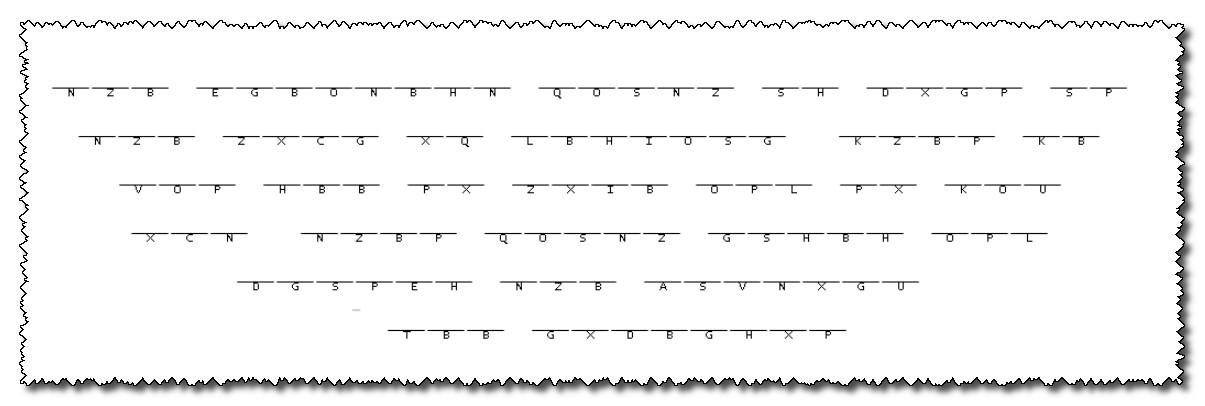 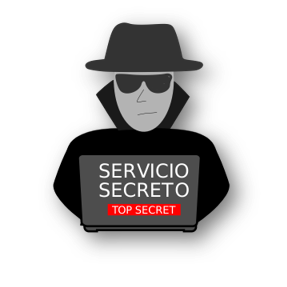 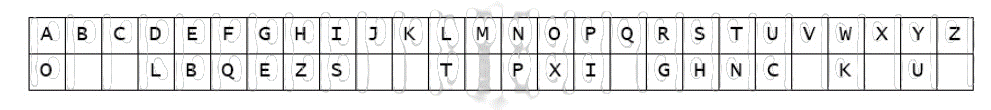 